 LESSON PLAN : Famous painters in the Museo del PradoObjectives:Basic information about three famous painters in the Museo del Prado.Getting to know how to describe a painting: Analyze three paintings of the Museo del Prado.Jheronimus Bosch . The Garden of the Earthly DelightsGoya.The Third of May ShootingVelazquez. Las Meninas Develop the group cooperationWarm-up:How would you paint the seine?https://www.wikiart.org/en/hieronymus-bosch/the-seven-deadly-sins-and-the-four-last-things-1485How would you draw nonsense? https://www.wikiart.org/en/francisco-goya/all-works#!#filterName:all-paintings-chronologically,resultType:masonryHow would you depict dignity?https://www.wikiart.org/en/diego-velazquez/don-sebastian-de-morraGenius!!!! right????But that is just a little bite of their geniality!!! Let's discover a bit more….Exercise 1Diego Velázquez de Silva -  Las Meninas https://www.sothebys.com/en/videos/why-diego-velazquezs-las-meninas-is-one-of-the-most-important-paintings-in-art-historyAnswer the following questions:Title of the painting:______________________________-How many focus points does the painting have?______________(number)-Where are the characters looking? ______________________-Where does the light come from?______________________Jheronimus Bosch- The Garden of the Earthly Delightshttps://www.youtube.com/watch?v=zD_nwg9CMzwThe tryptic has been thrilling audiences ever since… what is your opinion?________________________________________________________What does the exterior panel show?___________________________________________Is there any symbol? What does that represent?__________________________________________Left panel depicts:___________________Central Panel Shows:________________________________Right panel represents:____________________________It has inspired: ________________Goya-The Third of May Shootinghttps://www.youtube.com/watch?v=bIUA74w1tSUWho is the main character? _____________________________________________Is he a coward?   Is he brave?How do you feel after looking at the painting?____________________________________________________________________How many  feelings can be on a  painting?!!Exercise 2In groups check the following webs and look for feelings. Write the name of the painting net to the feeling it is better represented:https://www.wikiart.org/en/francisco-goyahttps://www.wikiart.org/en/hieronymus-boschhttps://www.wikiart.org/en/diego-velazquezExamples:Joy: breakfast  Velázquez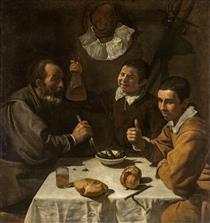 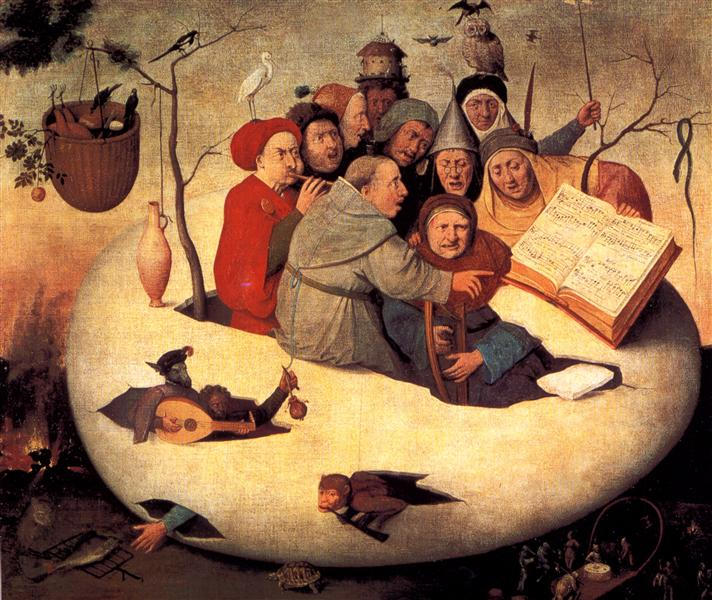 awkward: The Concert in the Egg BoshFear:  Saturn Devouring One of His Sons - Goya 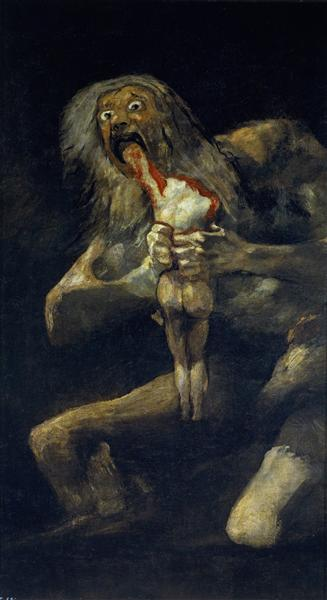 Paintings:Jheronimus Bosch . The seven deadly sins and the four last things, 1485Goya. The sleep of the reason produces monsters, 1799Velazquez. Don Sebastián de Morra, 1645 Working with the perspective Working the movement and colors. Iconography Working the light and the meaning 